TỜ TRÌNHV/v: Lựa chọn đơn vị kiểm toán Báo cáo tài chính năm 2021        Kính thưa: Các Quý vị cổ đông Căn cứ Luật doanh nghiệp số 59/2020/QH14 được Quốc hội khóa 14, thông qua ngày 17/06/2020 và các văn bản hướng dẫn thực hiện;Căn cứ Điều lệ Công ty Đầu tư và dịch vụ hạ tầng xăng dầu thông qua ngày 09/04/2019;Ban kiểm soát kính trình Đại hội đồng cổ đông công ty về việc lựa chọn đơn vị kiểm toán báo cáo tài chính năm 2021 như sau:1. Các tiêu thức lựa chọn đơn vị kiểm toán độc lập- Là công ty kiểm toán hoạt động hợp pháp tại Việt Nam và được Ủy ban chứng khoán nhà nước chấp thuận kiểm toán cho các công ty đại chúng, công ty niêm yết năm 2021.- Có kinh nghiệm kiểm toán đối với các công ty đại chúng tại Việt Nam; có đội ngũ kiểm toán viên có trình độ và kinh nghiệm.- Có mức phí kiểm toán hợp lý phù hợp với nội dung, phạm vi và tiến độ kiểm toán do Công ty yêu cầu.2. Đề xuất của Ban Kiểm soátCăn cứ các tiêu thức nêu trên Ban kiểm soát đề xuất danh sách các công ty kiểm toán trình Đại hội đồng cổ đông thông qua và ủy quyền cho Tổng giám đốc công ty lựa chọn, ký Hợp đồng dịch vụ kiểm toán báo cáo tài chính năm 2021 với một trong các công ty kiểm toán sau: Công ty TNHH Kiểm toán CPA Việt NamCông ty TNHH Dịch vụ Tư vấn tài chính kế toán và kiểm toán Nam ViệtCông ty TNHH Kiểm toán An Việt Kính trình Đại hội đồng cổ đông Công ty xem xét, thông qua./.       TM. BAN KIỂM SOÁT       								            TRƯỞNG BAN								          Vũ Thị Thúy ĐiệpCÔNG TY CỔ PHẦN ĐẦU TƯVÀ DỊCH VỤ HẠ TẦNG XĂNG DẦU 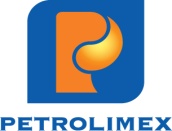 CỘNG HOÀ XÃ HỘI CHỦ NGHĨA VIỆT NAMĐộc lập - Tự do - Hạnh phúcHà Nội, ngày 14 tháng 04 năm 2021